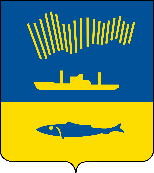 АДМИНИСТРАЦИЯ ГОРОДА МУРМАНСКАП О С Т А Н О В Л Е Н И Е 22.09.2020                                                                                                          № 2193В связи с организационно-штатными изменениями п о с т а н о в л я ю: 1. Внести в приложение к постановлению администрации города Мурманска от 02.06.2015 № 1428 «Об утверждении состава Координационного совета по стратегическому планированию в городе Мурманске» (в ред. постановлений от 18.04.2016 № 1001, от 28.12.2016 № 4005, от 08.09.2017 
№ 2946, от 18.04.2018 № 1088, от 13.02.2019 № 511, от 03.03.2020 № 571) следующие изменения:1.1. Исключить из состава Координационного совета по стратегическому планированию в городе Мурманске (далее - совет) Ашутову Татьяну Вячеславовну, Блохина Дмитрия Викторовича, Кошелеву Людмилу Николаевну, Осина Виталия Николаевича, Плисова Сергея Константиновича, Табунщика Михаила Анатольевича.1.2. Включить в состав совета: - Белевских Татьяну Васильевну – заведующую кафедрой сервиса и туризма федерального государственного бюджетного образовательного учреждения высшего образования «Мурманский арктический государственный университет» – членом совета (по согласованию); - Бережного Константина Николаевича – председателя комитета по физической культуре и спорту администрации города Мурманска – членом совета; - Ильина Андрея Эрийевича – исполняющего обязанности президента Союза «Торгово-промышленная палата Мурманской области» / Северная
- членом совета (по согласованию);- Кольцова Эдуарда Сергеевича – заместителя главы администрации города Мурманска - председателя комитета по развитию городского хозяйства
– членом совета;- Смирнову Наталью Петровну – председателя комитета по охране здоровья администрации города Мурманска – членом совета;- Тиховского Виктора Викторовича – заместителя министра транспорта и дорожного хозяйства Мурманской области – членом совета (по согласованию).1.3. Определить, что при невозможности участия в работе членов совета производится замена:- Белевских Татьяны Васильевны – Желниной Зоей Юрьевной – доцентом кафедры сервиса и туризма федерального государственного бюджетного образовательного учреждения высшего образования «Мурманский арктический государственный университет» (по согласованию);- Бережного Константина Николаевича – Блохиным Дмитрием Викторовичем – заместителем председателя комитета по физической культуре и спорту администрации города Мурманска;- Ильина Андрея Эрийевича – Глушковым Анатолием Михайловичем – председателем Совета Союза «Торгово-промышленная палата Мурманской области» / Северная (по согласованию);- Кольцова Эдуарда Сергеевича – Табунщиком Михаилом Анатольевичем – заместителем председателя комитета по развитию городского хозяйства администрации города Мурманска;- Смирновой Натальи Петровны – Ефимовой Татьяной Сергеевной – консультантом комитета по охране здоровья администрации города Мурманска;- Тиховского Виктора Викторовича – Полиэктовой Юлией Александровной – заместителем министра транспорта и дорожного хозяйства Мурманской области (по согласованию).1.4. Слова:исключить.1.5. Слова:заменить словами:2. Отделу информационно-технического обеспечения и защиты информации администрации города Мурманска (Кузьмин А.Н.) разместить настоящее постановление на официальном сайте администрации города Мурманска в сети Интернет.3. Редакции газеты «Вечерний Мурманск» (Хабаров В.А.) опубликовать настоящее постановление.4. Настоящее постановление вступает в силу со дня официального опубликования.5. Контроль за выполнением настоящего постановления оставляю за собой.Глава администрации города Мурманска                                                                                 Е.В. Никора«Ашутовой Татьяны Вячеславовны–Желниной Зоей Юрьевной–кандидатом философских наук, доцентом кафедры сервиса и туризма Федерального государственного бюджетного образовательного учреждения высшего образования «Мурманский арктический государственный университет (по согласованию)»;«Блохина Дмитрия Викторовича–Авсянкиным Андреем Леонидовичем–начальником отдела учебно-спортивной и физкультурно-оздоровительной работы комитета по физической культуре и спорту администрации города Мурманска»;«Канаш Ирины Степановны–Парской Ириной Витальевной–заместителем председателя комитета по экономическому развитию администрации города Мурманска»;«Кошелевой Людмилы Николаевны–Смирновой Натальей Петровной–начальником отдела по обеспечению деятельности комитета по охране здоровья администрации города Мурманска»;«Осина Виталия Николаевича–Стародубцевым Олегом Сергеевичем–начальником отдела развития инфраструктуры Министерства транспорта и дорожного 
хозяйства Мурманской области 
(по согласованию)»;«Плисова Сергея Константиновича–Ильиным Андреем Эрийевичем–вице-президентом Союза «Торгово-промышленная палата Мурманской области» / Северная (по согласованию)»;«Табунщика Михаила Анатольевича–Василенко Натальей Викторовной–заместителем председателя комитета по развитию городского хозяйства администрации города Мурманска»«Варич Андрей Сергеевичпервый заместитель министра инвестиций, развития предпринимательства и рыбного хозяйства
Мурманской области (по согласованию)»«Варич Андрей Сергеевичисполняющий обязанности министра инвестиций, развития предпринимательства и рыбного хозяйства Мурманской области (по согласованию)».